Student Referral Form 
 Inclusive Education 
Learner Support | Learning and Teaching
Cook Islands Ministry of Education
PO Box 97, Rarotonga, Cook Islands
Phone: +(682) 29357 | fax: +(682) 28357 
Website: www.education.gov.ck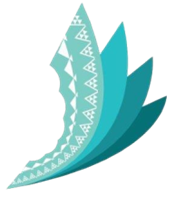 TE REO MAORI                                        Request for Progress February 2012TE REO MAORI                                        Request for Progress February 2012TE REO MAORI                                        Request for Progress February 2012TE REO MAORI                                        Request for Progress February 2012TE REO MAORI                                        Request for Progress February 2012TE REO MAORI                                        Request for Progress February 2012TE REO MAORI                                        Request for Progress February 2012Reading Age Curriculum LevelCurriculum LevelCurriculum LevelCurriculum LevelCurriculum Level12345Reading & ComprehensionPlease record PM Level/PROBE or other:Writing Please record approximate average level according to the curriculum including spelling age (schonell or other) SpeakingPlease comment ListeningPlease comment ENGLISHENGLISHENGLISHENGLISHENGLISHENGLISHENGLISHReading Age Curriculum LevelCurriculum LevelCurriculum LevelCurriculum LevelCurriculum Level12345Reading & ComprehensionPlease record PM Level/PROBE or other:Writing Please record approximate average level according to the curriculum including spelling age (schonell or other) SpeakingPlease comment ListeningPlease comment Teacher Comment: MATHEMATICS and STATISTICS MATHEMATICS and STATISTICS MATHEMATICS and STATISTICS MATHEMATICS and STATISTICS MATHEMATICS and STATISTICS MATHEMATICS and STATISTICS MATHEMATICS and STATISTICS MATHEMATICS and STATISTICS MATHEMATICS and STATISTICS Number KnowledgeIKAN testStage: Stage: Stage: Stage: Stage: Stage: Number StrategyGloSS testStage:Stage:Stage:Stage:Stage:Stage:Context for LearningContext for LearningLevelLevelLevelLevelLevelLevel123345Number and AlgebraStatisticsGeometry and MeasurementOverall Effort and Attitude in MathematicsOverall Effort and Attitude in MathematicsOverall Effort and Attitude in MathematicsCONCEPT STUDIES – SOCIAL STUDIES and SCIENCECONCEPT STUDIES – SOCIAL STUDIES and SCIENCECONCEPT STUDIES – SOCIAL STUDIES and SCIENCECONCEPT STUDIES – SOCIAL STUDIES and SCIENCECONCEPT STUDIES – SOCIAL STUDIES and SCIENCECONCEPT STUDIES – SOCIAL STUDIES and SCIENCECONCEPT STUDIES – SOCIAL STUDIES and SCIENCECONCEPT STUDIES – SOCIAL STUDIES and SCIENCERecord StrandContext for LearningLevelLevelLevelLevelLevelOverall Effort and12345Attitude in ConceptPHYSICAL EDUCATIONPHYSICAL EDUCATIONPHYSICAL EDUCATIONPHYSICAL EDUCATIONPHYSICAL EDUCATIONPHYSICAL EDUCATIONPHYSICAL EDUCATIONPHYSICAL EDUCATIONRecord Strand/sContext for LearningLevelLevelLevelLevelLevelOverall Effort and12345Attitude in PEHEALTH Record Strand                  Context for Learning                  Context for Learning                  Context for Learning                  Context for Learning                  Context for Learning                  Context for LearningOverall Effort andAttitude in HealthKEY COMPETENCIESKEY COMPETENCIESKEY COMPETENCIESKEY COMPETENCIESIn every National Curriculum area, students continuously develop these key competencies while they use them for further learning.In every National Curriculum area, students continuously develop these key competencies while they use them for further learning.In every National Curriculum area, students continuously develop these key competencies while they use them for further learning.In every National Curriculum area, students continuously develop these key competencies while they use them for further learning.KEY:        Inconsistent  (I)            Working Towards (WT)         Consistent (C)IWTCUsing languages, symbols, and text  Working with the codes in which knowledge is expressed.  This key competency is assessed through the National Curriculum subject areas.Relating to others Interacting with a diverse range of people in a variety of contexts.  This competency includes active listening, recognising different points of view, negotiating, and sharing ideas.Managing Self  Choosing to act appropriately, conscious of the effects of what we do and say.  This includes setting personal goals, making plans, and striving for excellence.  Self-management implies self-motivation, including a ‘can-do’ attitude and taking responsibility for completing homework.Participating and contributing  Using learning when taking an active part in a range of local, national, and global communities.Thinking  Using creative, critical, and logical processes to make sense of and to question information, experiences, and ideas.  This includes researching, organising, and evaluating to seek understanding, to inform decisions, to shape actions, and to construct knowledge.INVOLVEMENT IN WIDER SCHOOL LIFEINVOLVEMENT IN WIDER SCHOOL LIFEAcademic CulturalServiceSportsReason for ReferralAdditional Comments – Please provide any relevant medical background